Условия Акции «Эко Акция – Mastercard и Айыл Банк!»Настоящие условия акции (далее в совокупности именуемые «Условия») определяют порядок, место и сроки проведения акции, количество призов акции, сроки, место и порядок их получения. В случае приостановления или досрочного прекращения проведения акции организатор акции обязан публично уведомить об этом.Наименование акции: Эко Акция – Mastercard и Айыл Банк!Общие понятия:Акция – стимулирующее мероприятие «Открой карту Mastercard от ОАО «Айыл Банк», оплачивай покупки и выиграй ценные призы»Карта – карты Mastercard Standard, Mastercard Gold от ОАО «Айыл Банк».Участник акции – физическое лицо, держатель карты Mastercard Standard, Mastercard Gold ОАО «Айыл Банк», соответствующий перечисленным в п.6 настоящим условиям.Победитель - участник акции, в полной мере выполнивший условия акции, достаточные для того, чтобы быть признанным победителем в порядке, указанном в разделе 8 настоящих условий.Транзакция – расходная операция физического лица по оплате товаров / услуг в магазинах через ПОС-терминалы или посредством интернет, для личных целей (исключая покупки в компаниях, реализующих свой товар через агентов, дробленные операции, осуществление предпринимательской деятельности, и др. не стандартные операции).Период регистрации транзакций – 1-й этап период времени с 23 декабря 2022 года по 22 января 2023 года включительно, 2-й этап с 23 января 2023 года по 22 февраля 2023 года включительно.Информация об организаторе акции:ОАО «Айыл Банк» - государственный банк (далее – «Организатор»).Адрес места нахождения: 720040, Кыргызская Республика, г. Бишкек, ул. Логвиненко, 14 (пер. ул. Боконбаева).БИК 135001Р/счет 1352119911905306ИНН 01803199710084Код РНИ 999Сомовый расчетный счет 1352119911905306 в ОАО «Айыл Банк» 4. Период проведения акции: 23.12.2022 г. – 22.02.2023 г.Призовой фондПризовой фонд состоит из следующих призов:*Стоимость призов включает все налоги и сборы согласно Законодательству Кыргызской Республики.Участники Акции:Претендентами на главный приз (электроскутер) акции являются все физические лица, достигшие 16-летнего возраста, обладающими платежными картами международной платежной системы Mastercard, выпущенных организатором, и совершившие с использованием карт Mastercard Standard, Mastercard Gold, операции по оплате товаров, работ и услуг:- Места распределяются по количеству транзакций, то есть победителем становится участник с наибольшим проведенным количеством транзакций по его карте, минимальный чек должен быть не менее 100 (сто) сом за одну транзакциюПретендентами на второстепенный приз (электровелосипед) акции являются все физические лица, достигшие 16-летнего возраста, открывшие платежные карты международной платежной системы Mastercard, в период каждого этапа Акции, выпущенных Организатором, и совершившие с использованием карт Mastercard Standard, Mastercard Gold, операции по оплате товаров, работ и услуг:- Места распределяются по количеству транзакций, то есть победителем становится участник с наибольшим проведенным количеством транзакций по его карте, минимальный чек должен быть не менее 100 (сто) сом за одну транзакцию.К участию в акции не допускаются сотрудники организатора, сотрудники организаций, участвующих в подготовке и проведении акции, принимающие непосредственное участие в организации проведения акции или процедуре определения победителей, сотрудники Mastercard, а также члены семей всех упомянутых лиц. Также к участию в акции не допускаются юридические лица.Победители розыгрышей не смогут повторно участвовать в других этапах акции.Победители предыдущих совместных акций Mastercard и Айыл Банк не смогут повторно участвовать в акции.Условия участия в акции:Источником информации об акции, организаторе и полных правилах участия является интернет-сайт www.ab.kg (далее – «Сайт»).Для того чтобы претендовать на получение приза участнику акции необходимо в период регистрации транзакций совершить операции по оплате товаров, работ и услуг через ПОС-терминалы или посредством интернет:Места распределяются по количеству транзакций, то есть победителем становится участник с наибольшим проведенным количеством транзакций по его карте, минимальный чек должен быть не менее 100 (сто) сом за одну транзакцию.Учитываются транзакции физических лиц по оплате товаров и услуг, совершенные с использованием карты в период регистрации транзакций в каждом этапе.1 этап: 23 декабря 2022 г. – 22 января 2023 г.2 этап: 23 января 2023 г. – 22 февраля 2023 г.Не учитываются транзакции, совершенные до 00:00 часов 23 декабря 2022 года и после 23:59 часов 22 февраля 2023 года.Не учитываются дробленные суммы в одной торговой точке. Две транзакции, проведенные в одной торговой точке в течение 60 (шестидесяти) минут будут учитываться как одна транзакция.Не учитываются транзакции, совершенные только в одной и той же точке на протяжении всего периода акции.Не учитываются покупки, по которым были возвраты.Карта клиента должна быть активной в течение периода акции и до момента выдачи приза.Порядок определения победителей:Победители определяются организатором по итогам акции в следующем порядке:По окончанию периода проведения акции, организатор формирует списки с информацией по учитываемым транзакциям участников акции.Общее количество победителей, получающих призы за период регистрации транзакций - 6 участников. Победителями, получающими право на призы, становятся участники акции, совершившие в течение периода регистрации транзакций наибольшее количество учитываемых транзакций.В случае идентичного количества транзакций победитель определяется по максимальному объему проведенных транзакций.В случае идентичной суммы и количества транзакций победитель определяется по более ранней дате открытия банковской карты Mastercard.Результаты проведения акции являются окончательными и не подлежащими пересмотру, за исключением случаев выявления организатором после объявления таких результатов нарушений порядка и правил участия в акции, допущенных участниками в процессе проведения акции.Порядок получения победителями призовОрганизатор информирует победителей по телефону, либо по иной контактной информации, в течение 5-ти дней с момента получения итогов проведения акции. В случае если с победителем акции будет невозможно установить связь из-за не предоставления контактной информации либо по иным причинам в течение срока проведения акции, право на получение приза получит участник, следующий за победителем.Вручение призов будет проводиться на территории офиса организатора после выявления победителей акции. Точный адрес и дату вручения приза организатор сообщит победителю по телефону.Победитель полностью принимает на себя все расходы по оплате собственного проезда до места получения приза и обратно, а также по доставке приза до места своего проживания. Данные расходы, ни при каких обстоятельствах, не могут быть возложены на   организатора.Вручение призов будет произведено не позднее 30-ти дней с момента получения итогов акции.Победитель акции до вручения призов должен лично предоставить организатору данные, необходимые для получения приза для подачи организатором сведений в налоговые органы (уплата налога на доходы физических лиц), а именно: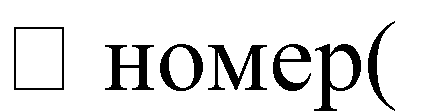 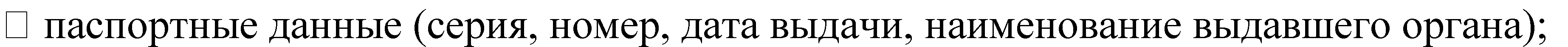 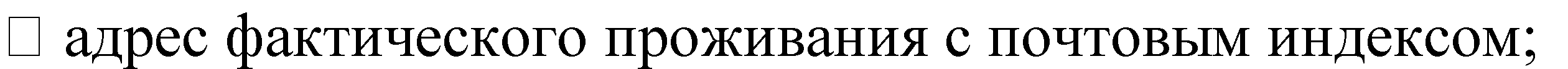 -а) контактного(-ых) телефона(-ов) с кодом города;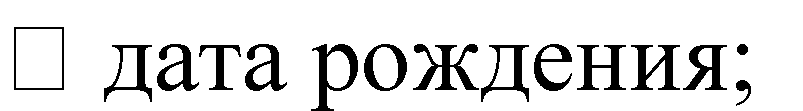 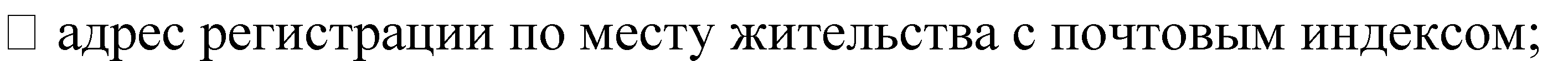 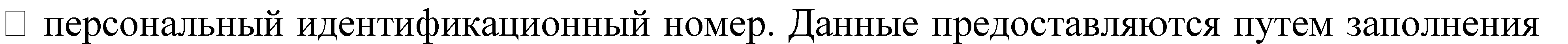 соответствующей формы и предоставления копий документов, содержащих необходимые сведения, либо иным способом, позволяющим удостовериться в достоверности предоставленных данных. В случае не предоставления организатору данных в указанном объеме и в срок (до 20-го дня с момента получения итогов акции), Победитель лишается права на получение приза.Победитель должен заполнить и подписать документ, предоставляемый организатором в момент вручения приза, подтверждающий его получение (Акт приема- передачи приза). Отказ победителя от заполнения документа, подтверждающего получение приза, а равно указание неполной/недостоверной информации, и/или в случае не предоставления или несвоевременного предоставления всей информации, необходимой для заполнения указанного документа, означает отказ победителя от приза.После подписания акта о получении приза организатор передает победителю приз лично.При получении приза участнику, признанному выигравшим приз по запросу организатора необходимо предъявить документ, удостоверяющий личность в соответствии с законодательством Кыргызской Республики.В случае отказа победителя от получения приза, организатор не несет перед участником ответственность за последствия вынесения такого отказа и не производит выплату денежного эквивалента стоимости соответствующего приза или замену его другими призами. Приз, подлежащий передаче такому победителю, признается невостребованным, и организатор имеет право распоряжаться им по своему усмотрению.Организатор не несет ответственности в случае предоставления участником акции неверных фамилии, имени и отчества или почтового адреса, а также в случае невручения выигрыша участнику вследствие не подписания / не предоставления им документов, указанных в пункте 9.5. настоящих Условий.Права и обязанности участников акцииУчастники акции имеют права и несут обязанности, установленные действующим законодательством Кыргызской Республики.Участник акции среди прочего имеет право получения информации об акции в соответствии с условиями акции.Каждый участник акции вправе отказаться или воздержаться от участия в акции.Добровольно предоставляя персональные данные о себе, участники акции подтверждают свое согласие на сбор, хранение, использование, обработку и распространение данных для целей данной акции.Факт участия в акции означает, что все ее участники соглашаются с настоящими условиями, а также с тем, что их имена, фамилии и фотографии могут быть использованы организатором в рекламных целях. Победители акции соглашаются давать рекламные интервью об участии в акции, в том числе по радио и телевидению, а равно в иныхсредствах массовой информации, либо сниматься для изготовления графических рекламных материалов без уплаты за это какого-либо вознаграждения. Все авторские  права на такие интервью будут принадлежать организатору.Для получения приза участник акции обязан выполнить все требуемые от него в соответствии с настоящими условиями действия в течение срока проведения акции. Несоблюдение условия(-ий) проведения акции означает отказ участника от участия в акции и отказ от приза.Приостановка или досрочное прекращение проведения акции не освобождает организатора акции от необходимости передачи или предоставления участнику акции приза, право на получение которого возникло у участника к моменту публичного уведомления организатора о приостановке или досрочном прекращении акции.Организатор обязан провести акцию, в том числе осуществить передачу или предоставление призов, и совершить другие необходимые действия в отношении участников акции.Организатор имеет право использовать невостребованные призы по своему усмотрению.Организатор осуществляет уплату всех применимых налогов, связанных с получением приза победителем акции, как это установлено действующим законодательством Кыргызской Республики.Обязательства организатора относительно качества призов ограничены гарантиями, предоставленными лицами, осуществляющими непосредственное оказание услуг. Претензии победителей относительно качества призов пкции должны предъявляться непосредственно к лицам, оказывающим соответствующие услуги.Организатор не отвечает за какие-либо последствия действий/бездействия участника акции, признанных ошибочными, включая (кроме всего прочего) понесенные последним затраты.Организатор имеет право отстранить участника от участия в акции в любой момент, если у организатора возникли подозрения, что участник (или другое лицо, действующее вместо него) в ходе акции пытается влиять на результаты голосования посредством технических, программных или других средств.Организатор имеет право отказать участнику в предоставлении приза, если участник сообщил о себе неверную информацию, предоставил ее несвоевременно или каким-либо другим образом нарушил правила акции. В случае такого отказа право на получение приза получит участник, совершивший учитываемые транзакции на меньшую сумму.Организатор оставляет за собой право в любое время дополнить и/или изменить сроки, призовой фонд и условия проведения акции, а также прекратить, приостановить, отменить проведение акции в целом или в части, по своему усмотрению уведомив об этом способом, не запрещенным действующим законодательством КыргызскойРеспублики.	Информация	о	существенных	изменениях	размещается	на	веб-сайте www.ab.kgПорядок информирования участников об условиях акции и иные условия акцииОрганизатор не несет ответственности за неполучение от участника акции сведений/документов, необходимых для получения приза, по не зависящим от организатора причинам, а также за неисполнение (несвоевременное исполнение) участниками своих обязанностей, предусмотренных настоящими условиями.Организатор оставляет за собой право не вступать в переписку, либо в иные контакты с участниками акции, за исключениями, указанными в настоящих условиях.Принимая участие в акции, участник подтверждает свое согласие с настоящими правилами и со всеми условиями участия в акции.Организатор не отвечает за какие-либо последствия ошибок участника акции, включая (кроме всего прочего) понесенные последним затраты.Организатор имеет право запросить подтверждающие документы в случае проведения большого количества операций в одном торгово-сервисном предприятии, а также подтверждение/пояснение торгово-сервисного предприятия о данных покупках.Организатор вправе публиковать списки победителей с указанием ФИО, призового места, приза и использовать фотографии победителей акции в любых средствах массовой информации.Во всем, что не предусмотрено настоящими условиями, организатор и участники акции руководствуются действующим законодательством Кыргызской Республики.Персональные данныеУказанная в разделе 9 информация добровольно передается победителем организатору для целей акции, включая дальнейшее декларирование полученного победителем дохода и/или удержания и уплаты в бюджет Кыргызской Республики налога на доходы физических лиц.При этом организатор обязуется соблюдать следующие правила и предоставляет участнику следующие гарантии в отношении обращения с данными, являющимися персональными данными участника: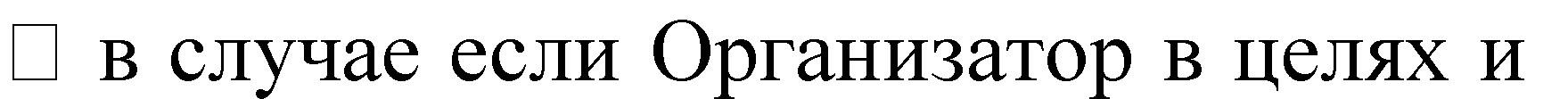 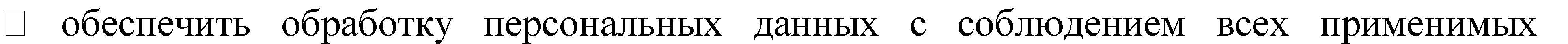 требований законодательства Кыргызской Республики;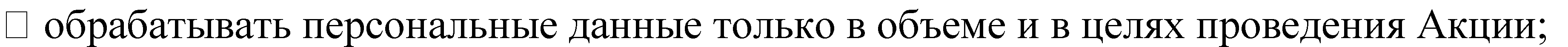 сполнения своих обязательств перед участниками акции должен передать или иным образом раскрыть персональные данные субъектов персональных данных третьим лицам, осуществлять указанные действия с соблюдением требований законодательства Кыргызской Республики;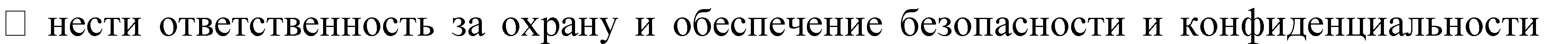 персональных данных при их обработке в соответствии с требованиями законодательства Кыргызской Республики.Факт участия в акции в соответствии с настоящими условиями подтверждает согласие участника с настоящими условиями, а также является конкретным, свободным и информированным согласием участника на обработку организатором акции его персональных данных способами, необходимыми в целях проведения акции. Под обработкой персональных данных в настоящих условиях понимается сбор, систематизация, накопление, хранение, использование, распространение, уточнение (обновление, изменение), блокирование, уничтожение персональных данных участников акции в целях проведения последней.Согласие на обработку персональных данных, указанное в настоящем пункте, действует в течение всего срока проведения акции и 5 (пяти) лет после его окончания. Письменное согласие на обработку персональных данных дается участником собственноручно при получении приза.Предоставление участником недостоверных/некорректных данных освобождает Организатора от обязанности по передаче призов участникам акции, не указавшим свои персональные данные, либо указавшим недостоверные/некорректные данные, либо не предоставившим письменное согласие на обработку персональных данных, как это указано в настоящих условиях.№НаименованиеСтоимостьПримечание11 этап:23.12.2022 г. – 22.01.2023 г.1 место – Электроскутер2-3 места - ЭлектровелосипедЭлектроскутер 1 шт.= $1300Электровелосипед 2 шт. = $2000Итого = $3300Места распределяются по количеству транзакций, то есть победителем становится участник с наибольшим проведенным количеством транзакций по его карте, минимальный чек должен быть не менее 100 (сто) сом за одну транзакцию22 этап:23.01.2023 г. – 22.02.2023 г.1 место – Электроскутер2-3 места - ЭлектровелосипедЭлектроскутер 1 шт.= $1300Электровелосипед 2 шт. = $2000Итого = $3300Места распределяются по количеству транзакций, то есть победителем становится участник с наибольшим проведенным количеством транзакций по его карте, минимальный чек должен быть не менее 100 (сто) сом за одну транзакцию